画像につけたハイパーリンクの欠落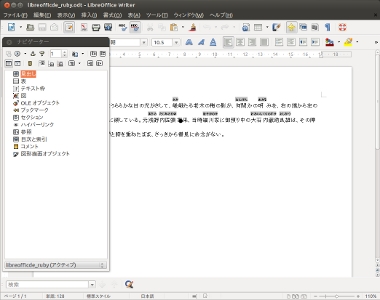 画像につけた代替テキストの欠落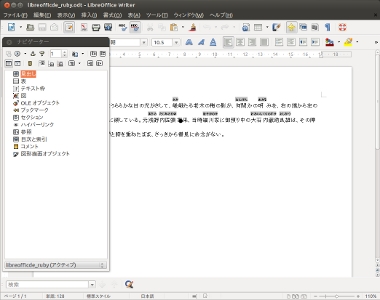 